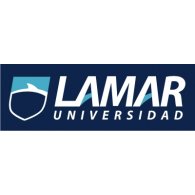 Nombre: Jonathan Avalos PadillaMateria: MEBFECHA:20 OCTUBRE 20161)Objetivo primario del metaanalisis¿Se definicio la pregunta claramente?si¿se especifico la condición que se estudia? Si¿se especifico la edad de la población y escenario en el cual se realiza? No2)Busqueda y selección de artículos¿se espcifico la estrategia utilizada en la búsqueda de articulo? SiSe definieron a priori los criterios de elegilibidad de artículos?siHubo periodo de evaluación en intervalos de tiempo? no¿fueron los estudios hechos al azar?no¿fue el tamaño de la porción suficiente? No¿se incorporaron metaanalisis en diferentes lenguas o solo ingles? Si3) Extraccion de datos¿ Se realizo una extracción cuidadosa de los datos? Si¿Fueron entrenadas las personas encargadas de extraer los datos?no¿fueron los resultados de los estudios de utilidad? No¿ pueden ser los resultados del estudio ser aplicados clínicamente en el manejo de los pacientes? No¿tiene beneficios danos y costos? No4) análisis estadístico¿se realizo la prueba de homogeinedad? Si¿se utilizo el análisis de efecto al azar especialmente si la prueba fuese positiva? No¿se proporcionaron los intervalos de confianza del estimado  global ¿?si¿se determinaron los factores q? no¿ se hiso metaregresion? no